Kara L. Gordon, D.P.M., M.B.A.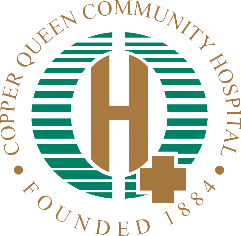 Nombre de Paciente: ______________________________  Fecha de Nacimiento:_________________Teléfono de casa: __________________________ Numero alternativo: ___________________________¿Nuestros Empleados de Oficina le Pueden dejar mensaje de voz acerca de sus citas, preguntas sobre su cuenta o prescripciones medicas?        ☐ SI     ☐ NOPor favor agregue los nombres de personas a las cuales nuestro personal de oficina de oficina tiene permiso, autorizado por usted, que le puedan brindar información:Nombre: ________________________ Parentesco: _______________________ Teléfono: ___________________Nombre: ________________________ Parentesco: _______________________ Teléfono: ___________________Nombre de la persona Responsable: ____________________________________________________Firma del Responsable: ___________________________________________________________Fecha: ___________________________________Consentimiento MedicoNuestro systema puede transferir sus prescripciones medicas directamente de su farmacia cuando esta disponible. Por favor firme abajo dándonos su consentimiento.Firma de paciente/Guardian: ____________________________________________________________Kara L. Gordon, D.P.M., M.B.A.Nombre: ___________________________________________ Fecha de Nacimiento: _______________ Fecha: _____________Doctor principal: ________________________________________ Farmacia: _______________________________________Tala de calzado: ______________		Altura: ________________		Peso: ________________Alergias: ☐Ninguno tipo  ☐Penicilina   ☐Morfina  ☐Cinta_____________   ☐Sulfas  ☐antibióticos_____________ ☐Cualquier alimento_____________    ☐Aspirina   ☐Codeína  ☐Otro_________________________________Historia Medica: Por favor indique si actualmente tiene o tuvo alguno de estes problemas médicos. Cirugías pasadas: ☐ Nada    ☐ Ver adjunto				         Historia social:____________________________________________	   ocupación: __________________________________________________________________________________	   Consumo de tabaco: ☐Nunca ☐Pasado ☐Actual-Cuanto? _________________________________________________________	   Consumo de alcohol: ☐No ☐Si- En ocasiones ☐Diario____________________________________________	   Uso de drogas ilícitas: ☐Nunca ☐Pasado ☐Actualmente-Que? _______________Historia familiar (Si hay antecedents familiares, tenga en cuenta quien junto a la condición.)Medicamentos actuales: ☐Ninguno	☐Ver adjunto____________________________________________________________________________________________________________________________________________________________________________________________________________________________________________________________________________________________________________________________________Kara L. Gordon, D.P.M., M.B.A.Nombre: _____________________________ Fecha de nacimiento: ________________ Fecha: ______________Revisión de sistemas: Por favor marque los artículos en cada categoría que AHORA aplicar a usted.¿Cuál es su queja principal del pie? ______________________________________________________________¿Alguna vez ha tenido una cirugía de pie o tobillo? ☐ No ☐ SI: Tipo? ______________________________¿Quién fue tu médico de los pies? ________________________________________________________________Firmas del responsable: ____________________________________Nombre: _____________________________Relación con el paciente: ________________________________________________________________________Kara L. Gordon, D.P.M., M.B.A.Nombre de Paciente: _______________________________ Fecha de nacimiento: __________________ Site: ☐Derecha  ☐Izquierda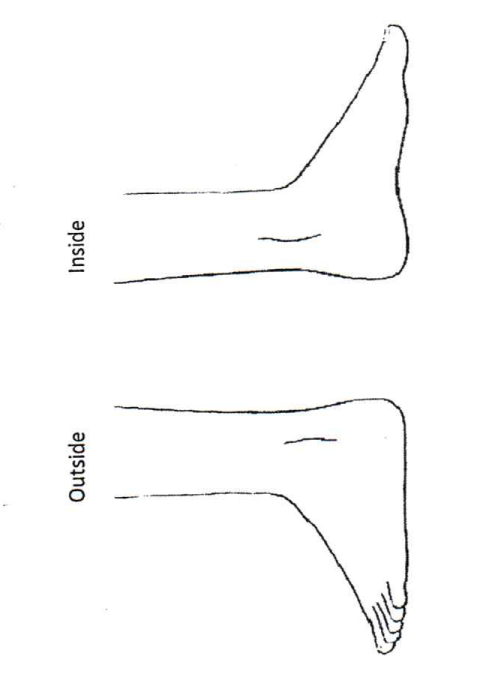 						           Ponga “X” donde tiene dolor: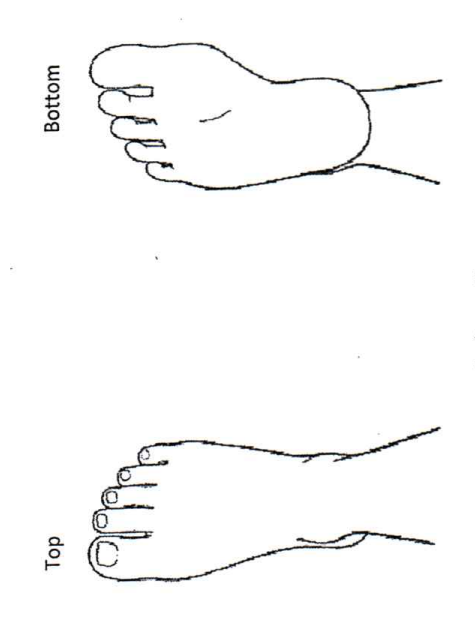 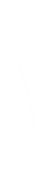 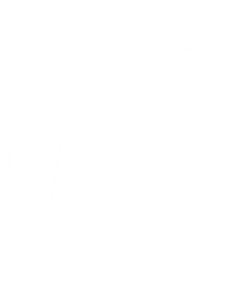 ☐Ninguna ☐Diabetes Tipo 1☐Hepatitis o Ictericia☐Osteoartritis☐Reflujo acido☐Diabetes Tipo 2☐Alto presion sanguinea☐Enfermedad vascular periferica☐Anemia☐Neuropatia Diabetica ☐Colesterol alto☐ Problemas respiratorios☐Artritis☐Dialisis☐VIH☐Artritis reumatoide☐Asma☐Epilepsia☐Enfermedad del rinon☐Anemia drepanocitica☐Problemas de espalda☐Fibromialgia☐Calculos renales☐Enfermedad de la piel☐Trastornos hemorragicos☐Ulceras gastricas☐Ulcera/dolor en la pierna o el pie☐ Enfermedad del tiroides☐Problema oseo/muscular☐Gota☐Enfermedad del higado☐Tuberculosis☐Cancer☐Lesion en la cabeza/cerebro☐Presion arterial baja☐Enfermedad varicosa☐ Problemas circulatorios☐Personas con discapacidad auditiva☐Lupus☐ Enfermedad venerea☐EPOC☐Hemofilia☐Problemas de salud mental☐Otro:☐Actualmente Embarazada☐Enfermedad del Corazón ☐Esclerosis multiple☐ Sin problemas medicosDiabetesUlceras en piernas o pies☐ No seGotaProblemas hepaticosArtritisEnfermedad del CorazónProblemas respiratoriosCancerAlta presion sanguineaCarreraProblemas circulatoriosProblemas de rinonAnemia drepanociticaGeneral ☐Fatiga☐Fiebre☐Sudores nocturnos☐Cambio de peso reciente☐OtroCardiovascular☐Dolor de pecho☐Problemas circulatorios☐Ataque al corazón☐Problemas del corazón☐Dolor en la corazón☐Latidos rápidos☐Cansancio☐Venas varicosas☐Debilidad☐OtroOídos, Nariz y Garganta☐Dificultad para respirar☐secreción del oído☐dolor de oído☐Perdida de la audición☐Ronquera☐Hemorragia nasal☐secreción nasal☐obstrucción nasal☐Dolor de nariz☐Dolor de encías☐Dolor de garganta☐OtroRespiratory☐Tos con sangre☐Flema para toser☐Respiración dificultosa☐Problemas pulmonares☐Tos persistente☐Dificultad para respirar☐Sibilancias☐OtroOjos☐Fatiga visual☐Dolor de ojo☐Problema de visión☐OtroGastrointestinal☐Dolor abdominal☐Eructos☐Taburete negro/ sangre☐Dificultad para targar☐Gasolina☐Hemorroides☐Indigestión ☐Poco apetito☐Vómitos☐OtroGenitourinario☐Problemas de la vejiga☐Sangre en la orina☐Dificultad para orinar ☐Orina descolorida☐Micción excesiva☐Frecuencia de micción☐Dolor al orinar☐Problemas de próstata☐OtroPiel☐Abrasiones☐Contusiones☐Urticaria o sarpullido☐Mala cicatrización de heridas☐Llagas/Ulceras☐Picor☐OtroEndocrine☐Sed excesiva☐Hambre excesiva☐OtroMusculoesquelético☐Esguinces frecuentes☐Dolor en las articulaciones☐Dolor muscular☐Rigidez☐OtroHematológico☐Tomar Aspirina☐Tomar Coumadin☐OtroNeurologico☐Depresión☐Ansiedad☐Otro